Formularz zgłoszeniowy na VIII Polsko-Niemieckie Dni Mediów w Szczecinie, 21-22 maja 2015
Potwierdzam udział w następujących wydarzeniach VIII Dni Mediów:1 dzień  (czwartek), 21 maja 2015
2 dzień (piątek), 22 maja
* W przypadku gdy na jeden z warsztatów zapisze się zbyt dużo osób, skontaktujemy się z Państwem. O udziale w warsztatach decyduje kolejność zgłoszeń.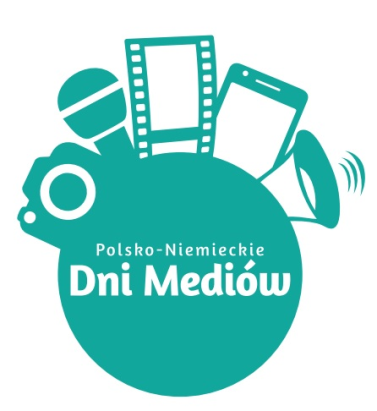 UwagiProsimy o przesłanie formularza na adres: julia.zeyer@fwpn.org.pl lub magdalena.przedmojska@fwpn.org.pl albo faksem na: 0048 22 338 62 01. 10:00-10:30Otwarcie Polsko-Niemieckich Dni Mediów10:30-12:30Debata Fishbowl „Nauki z kryzysu wokół Ukrainy. Jako Polska i Niemcy mogą w przyszłości współpracować na wschodzie Europy?"       13:30-15:30      13:30-15:305 równoległych warsztatów branżowych (proszę wybrać jeden z warsztatów*)1: Nowa rola armii w europejskiej polityce bezpieczeństwa1: Nowa rola armii w europejskiej polityce bezpieczeństwa2: Nowe wyzwania Pogranicza2: Nowe wyzwania Pogranicza3: Jak nowe media zmieniają wymagania stawiane przed dziennikarzem?3: Jak nowe media zmieniają wymagania stawiane przed dziennikarzem?4: Zarządzanie nowymi mediami w czasach kryzysu – warsztat dla szefów mediów i redaktorów naczelnych4: Zarządzanie nowymi mediami w czasach kryzysu – warsztat dla szefów mediów i redaktorów naczelnych5: Pojęcie „polskie obozy koncentracyjne" i jego odbiór na zachodzie Europy5: Pojęcie „polskie obozy koncentracyjne" i jego odbiór na zachodzie Europy16:00-17:30„Small Talk" z niektórymi nominowanymi do Polsko-Niemieckiej Nagrody Dziennikarskiej im. Tadeusza Mazowieckiego 201519:00-21:00Gala XVIII Polsko-Niemieckiej Nagrody Dziennikarskiej im. Tadeusza Mazowieckiego 2015 9:00-10:30 9:00-10:305 równoległych warsztatów branżowych (proszę wybrać jeden *)1: Nowa rola armii w europejskiej polityce bezpieczeństwa1: Nowa rola armii w europejskiej polityce bezpieczeństwa2: Nowe wyzwania Pogranicza2: Nowe wyzwania Pogranicza3: Jak nowe media zmieniają wymagania stawiane przed dziennikarzem?3: Jak nowe media zmieniają wymagania stawiane przed dziennikarzem?4: Zarządzanie nowymi mediami w czasach kryzysu – warsztat dla szefów mediów i redaktorów naczelnych4: Zarządzanie nowymi mediami w czasach kryzysu – warsztat dla szefów mediów i redaktorów naczelnych5: Pojęcie „polskie obozy koncentracyjne" i jego odbiór na zachodzie Europy5: Pojęcie „polskie obozy koncentracyjne" i jego odbiór na zachodzie Europy11:00-11:30Zakończenie Dni MediówTAK / NIEWyrażam zgodę na podanie mojego adresu mailowego na oficjalnej liście uczestników VIII Polsko-Niemieckich Dni Mediów w Szczecinie.  